Retail trade turnover, September 2018– Preliminary results –According to the preliminary results, the turnover of retail trade in the Republic of Serbia in September 2018, compared to September 2017, increased by 9.4 % at current prices and by 5.9 % at constant prices. Comparing the first nine months of 2018 with the same period of 2017, retail trade turnover increased by 6.5% at current prices, and by 4.0% at constant prices. 1. Retail trade turnover indices by territory2. Retail trade turnover indices by main aggregates of the Classification of ActivitiesMethodological notes: The indices published in this statistical release relate to turnover of all business entities (legal persons and unincorporated enterprises) dealing with retail trade, division 47 of CA (Classification of Activities – “Official Gazette of RS”, no. 54/10). Retail trade turnover is obtained on the basis of regular monthly statistical survey “Monthly Survey of Retail Trade”, based on the sample and on VAT reports received from Tax administration. The turnover in retail trade includes VAT. The turnover indices at constant prices have been obtained by deflating the indices at current prices by the corresponding consumer price indices, excluding: water (from public utility systems), electricity and motor vehicles, motorcycles and parts.All published indices ought to be regarded as preliminary, meaning that certain corrections can appear on the basis of the estimated results, obtained from the regular statistical surveys that are conducted on the increased number of sample units.Starting from 1999 the Statistical Office of the Republic of Serbia has not at disposal and may not provide available certain data relative to AP Kosovo and Metohija and therefore these data are not included in the coverage for the Republic of Serbia (total).Methodological notes on retail trade are available on the website of the Statistical Office of the Republic of Serbia http://www.stat.gov.rs/istrazivanja/methodology-and-documents/?a=21&s=2101.Series of monthly indices (chain and base), at current and constant prices are available on the website of the Statistical Office of the Republic of Serbia, in database http://data.stat.gov.rs/Home/Result/210101?languageCode=sr-Cyrl.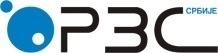 Statistical Office of the Republic of SerbiaISSN 0353-9555STATISTICAL RELEASESTATISTICAL RELEASEPM10Number 289 - Year LXVIII, 31/10/2018Number 289 - Year LXVIII, 31/10/2018Turnover statisticsTurnover statisticsSERB289 PM10 311018IX 2018IX 2017IX 2018IX 2017IX 2018VIII 2018IX 2018VIII 2018IX 2018Ø 2017IX 2018Ø 2017I-IX 2018I-IX 2017I-IX 2018I-IX 2017current            prices constant pricescurrent            prices constant pricescurrent            prices constant pricescurrent            prices constant pricesRepublic of Serbia109.4105.995.395.2110.7107.3106.5104.0 Srbija – Sever108.5105.598.198.0109.4106.4105.7103.3     Region Vojvodine111.6108.096.496.2114.7110.7108.1105.3 Srbija – Jug110.9106.991.190.9112.9109.2107.8105.1IX 2018IX 2017IX 2018IX 2017IX 2018VIII 2018IX 2018VIII 2018IX 2018Ø 2017IX 2018Ø 2017I-IX 2018I-IX 2017I-IX 2018I-IX 2017current            prices constant pricescurrent            prices constant pricescurrent            prices constant pricescurrent            prices constant pricesRepublic of SerbiaRepublic of SerbiaRepublic of SerbiaRepublic of SerbiaRepublic of SerbiaRepublic of SerbiaRepublic of SerbiaRepublic of SerbiaRepublic of SerbiaRetail trade, except of motor vehicles and motorcycles  109.4105.995.395.2110.7107.3106.5104.0Food, beverages and tobacco106.1103.994.794.8106.3103.5105.4102.8Non-food products, except of automotive fuel  107.1106.898.298.2109.0108.8106.3105.4Automotive fuel120.2108.592.491.7123.2113.0109.1104.1Contact: sonja.radoicic@stat.gov.rs  Phone: 011 2412-922, ext. 216Published and printed by: Statistical Office of the Republic of Serbia, 11 050 Belgrade, Milana Rakica 5Phone: +381 11 2412922 (telephone exchange) ● Fax: +381 11 2411260 ● www.stat.gov.rs  Responsible: Dr Miladin Kovačević, DirectorCirculation: 20 • Issued monthly